Cromwell Bottom Wildlife Group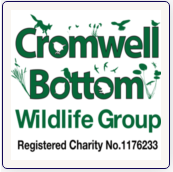 Membership Application FormFirst Name	………………………………	Surname ………………………………………Address 	……………………………………………………………………………………………			 	……………………………………………………………………………………………Postcode	………………………Email Address  …………………………………………………………………Additional email address  ………………………………………………………Phone Number  …………………………………………..Family Membership £15		Individual Membership  £10Amount Paid   ……………………………………..Date Received  ……………………………………Taken By ……………………………………………..		I wish to Gift Aid my subscription of £ _______ and any subscriptions I make in the future (until I notify you otherwise) or have made in the past 4 years to the Cromwell Bottom Wildlife Group.I am a UK tax payer and understand that if I pay less Income Tax and/or Capital Gains Tax than the amount of Gift Aid claimed on all my subscriptions in that tax year, it is my responsibility to pay back any difference. I also understand that this information, whilst remaining private and not shared with any other outside source, will be added to the Cromwell Bottom Wildlife Group databases.  The information will only be used for membership purposes such as newsletters, future events and notification of meetings.  The information will only be kept for the duration of membership and a removal request can be made at any time by emailing cromwellbottom@gmail.com. I do wish / do not wish* my details to be added to the Cromwell Bottom Wildlife Group databases.I am happy / not happy* to be contacted by Cromwell Bottom Wildlife Group for the purposes set out above.Please delete as applicableCromwell Bottom Wildlife Group.  Registered Charity 1176233